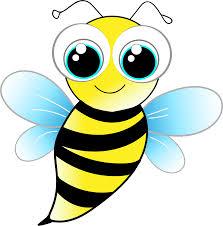 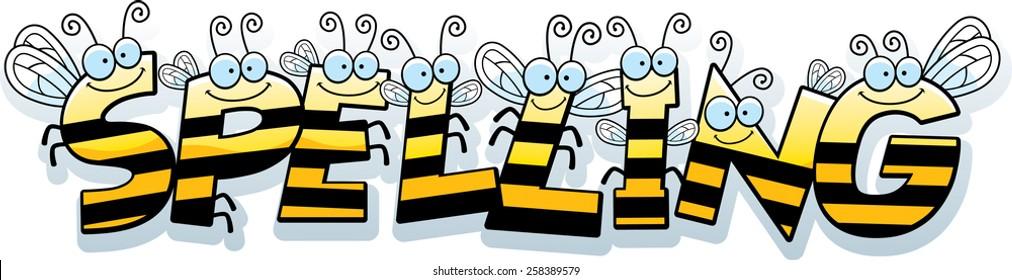 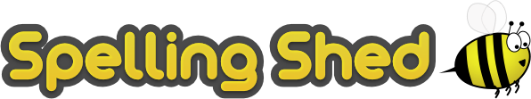 Spelling Test: Year 3 (List 25)Spellings given: 30/04/2024Test On: 07/05/2024
Spelling Rule: words with the suffix ‘-er’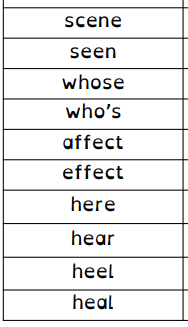 